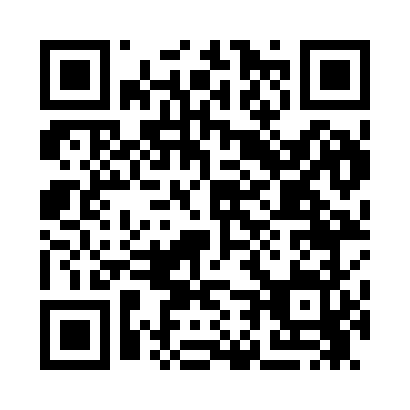 Prayer times for Campfield, South Carolina, USAMon 1 Jul 2024 - Wed 31 Jul 2024High Latitude Method: Angle Based RulePrayer Calculation Method: Islamic Society of North AmericaAsar Calculation Method: ShafiPrayer times provided by https://www.salahtimes.comDateDayFajrSunriseDhuhrAsrMaghribIsha1Mon4:486:111:215:058:319:542Tue4:496:121:215:058:319:543Wed4:496:121:215:058:319:534Thu4:506:131:225:068:319:535Fri4:506:131:225:068:319:536Sat4:516:131:225:068:309:537Sun4:526:141:225:068:309:528Mon4:526:151:225:068:309:529Tue4:536:151:225:068:309:5110Wed4:546:161:235:078:299:5111Thu4:556:161:235:078:299:5012Fri4:556:171:235:078:299:5013Sat4:566:171:235:078:289:4914Sun4:576:181:235:078:289:4915Mon4:586:191:235:078:279:4816Tue4:596:191:235:078:279:4717Wed4:596:201:235:078:279:4718Thu5:006:201:235:078:269:4619Fri5:016:211:235:078:259:4520Sat5:026:221:245:078:259:4521Sun5:036:221:245:078:249:4422Mon5:046:231:245:078:249:4323Tue5:056:241:245:078:239:4224Wed5:066:241:245:078:229:4125Thu5:066:251:245:078:229:4026Fri5:076:261:245:078:219:3927Sat5:086:271:245:078:209:3828Sun5:096:271:245:078:209:3729Mon5:106:281:245:078:199:3630Tue5:116:291:245:078:189:3531Wed5:126:291:235:078:179:34